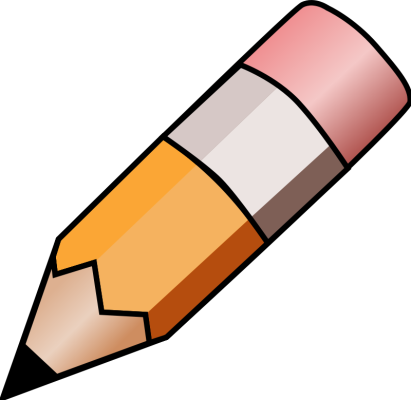 YEAR 2 HOME LEARNING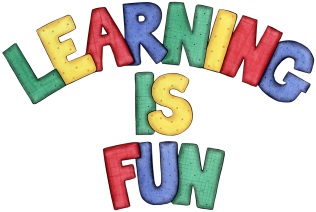 YEAR 2 HOME LEARNINGDate Set08.12.23Date Due13.12.23MathsPlease log onto EdShed (https://www.edshed.com/en-gb/login) where you will find your maths home learning under assignments. Good luck!Spelling WritingPlease log onto EdShed (https://www.edshed.com/en-gb/login) where you will find your spelling home learning under assignments. Your spellings have been set on EdShed.Writing TaskThis week we would like you to complete a poetry comprehension. You will find it in your school bags/ home learning books.ReadingRecommended daily reading time: KS1 15-20 minutes. KS2 40 minutes.Greek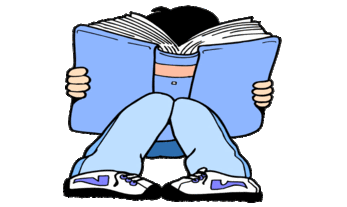 Please go to Greek Class Blog for Greek Home LearningGreek Class - St Cyprian's Greek Orthodox Primary Academy